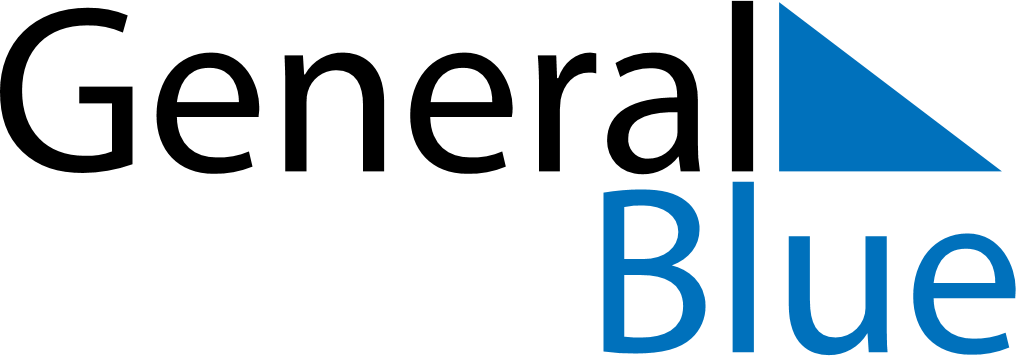 January 2024January 2024January 2024January 2024January 2024January 2024Ylitornio, Lapland, FinlandYlitornio, Lapland, FinlandYlitornio, Lapland, FinlandYlitornio, Lapland, FinlandYlitornio, Lapland, FinlandYlitornio, Lapland, FinlandSunday Monday Tuesday Wednesday Thursday Friday Saturday 1 2 3 4 5 6 Sunrise: 11:02 AM Sunset: 1:54 PM Daylight: 2 hours and 51 minutes. Sunrise: 11:00 AM Sunset: 1:56 PM Daylight: 2 hours and 56 minutes. Sunrise: 10:58 AM Sunset: 1:59 PM Daylight: 3 hours and 1 minute. Sunrise: 10:56 AM Sunset: 2:02 PM Daylight: 3 hours and 6 minutes. Sunrise: 10:54 AM Sunset: 2:06 PM Daylight: 3 hours and 11 minutes. Sunrise: 10:51 AM Sunset: 2:09 PM Daylight: 3 hours and 17 minutes. 7 8 9 10 11 12 13 Sunrise: 10:49 AM Sunset: 2:12 PM Daylight: 3 hours and 23 minutes. Sunrise: 10:46 AM Sunset: 2:16 PM Daylight: 3 hours and 29 minutes. Sunrise: 10:44 AM Sunset: 2:19 PM Daylight: 3 hours and 35 minutes. Sunrise: 10:41 AM Sunset: 2:23 PM Daylight: 3 hours and 42 minutes. Sunrise: 10:38 AM Sunset: 2:27 PM Daylight: 3 hours and 48 minutes. Sunrise: 10:35 AM Sunset: 2:31 PM Daylight: 3 hours and 55 minutes. Sunrise: 10:32 AM Sunset: 2:34 PM Daylight: 4 hours and 2 minutes. 14 15 16 17 18 19 20 Sunrise: 10:29 AM Sunset: 2:38 PM Daylight: 4 hours and 9 minutes. Sunrise: 10:26 AM Sunset: 2:42 PM Daylight: 4 hours and 16 minutes. Sunrise: 10:22 AM Sunset: 2:46 PM Daylight: 4 hours and 23 minutes. Sunrise: 10:19 AM Sunset: 2:50 PM Daylight: 4 hours and 30 minutes. Sunrise: 10:16 AM Sunset: 2:54 PM Daylight: 4 hours and 37 minutes. Sunrise: 10:13 AM Sunset: 2:58 PM Daylight: 4 hours and 45 minutes. Sunrise: 10:09 AM Sunset: 3:02 PM Daylight: 4 hours and 52 minutes. 21 22 23 24 25 26 27 Sunrise: 10:06 AM Sunset: 3:06 PM Daylight: 4 hours and 59 minutes. Sunrise: 10:03 AM Sunset: 3:10 PM Daylight: 5 hours and 7 minutes. Sunrise: 9:59 AM Sunset: 3:14 PM Daylight: 5 hours and 14 minutes. Sunrise: 9:56 AM Sunset: 3:18 PM Daylight: 5 hours and 21 minutes. Sunrise: 9:52 AM Sunset: 3:22 PM Daylight: 5 hours and 29 minutes. Sunrise: 9:49 AM Sunset: 3:26 PM Daylight: 5 hours and 36 minutes. Sunrise: 9:45 AM Sunset: 3:30 PM Daylight: 5 hours and 44 minutes. 28 29 30 31 Sunrise: 9:42 AM Sunset: 3:34 PM Daylight: 5 hours and 51 minutes. Sunrise: 9:38 AM Sunset: 3:37 PM Daylight: 5 hours and 59 minutes. Sunrise: 9:34 AM Sunset: 3:41 PM Daylight: 6 hours and 7 minutes. Sunrise: 9:31 AM Sunset: 3:45 PM Daylight: 6 hours and 14 minutes. 